Samoan | Gagana SamoaPepa o faamatalaga e faatatau i le Faaaofia o Aafiaga Tumau i le Soifua O le Faaaofia o Aafiaga Tumau i le Soifua - pepa o faamatalaga sa'o mo aiga O le Faaaofia ai o Aafiaga Tumau i le Soifua o se auala fou lea e fesoasoani ia tatou e faaleleia le lagolago mo tamaiti a'oga e iai aafiaga tumau i le soifua ma fausia se a'oga e sili ona aofia uma ai tatou tamaiti a'oga.O a'oga e faaaofia uma ai e sili atu taunuuga i le a'oa'oina, fia iloaina ma le soifua manuia o tamaiti a'oga uma.O le Faaaofia ai o Aafiaga Tumau i le Soifua o le a fesoasoani i a'oga e sili atu le malamalama i mea e mana'omia e tatou tamaiti a'oga e fesoasoani ai ia latou a'oa'o, e ala: i se fesoasoani tau tupe fou e tele atu tupe teu faafaigaluega ai i se faiga fou e fua i le malosi e ta'ua o le Talaaga o le Faaaofia ai o Aafiaga Tumau i le Soifua e fesoasoani e faailoa mana'oga o tamaiti a'oga ma fetuuna'iga e mana'omia i nisi a'oa'oga sili atu mo faia'oga ma tagata faiagaluega i a'oga e faatatau i auala sili e lagolago i le a'oa'oina o tamaiti a'oga. I se fesoasoani tau tupe fou e tele atu tupe teu faafaigaluega aiO le auala fou o le fesoasoani tau tupe e maua ai auala faaaopopo e faafaigaluega ai tupe e mafai ona faaaoga e a'oga e lagolago ai le toatele o tamaiti a'oga e aofia ai i latou e iai le ASD, faigatā le a'oa'oina ma isi. O lenei tulaga faaopopo o tupe teu o le a mauaina ai lagolago sili atu mo tamaiti a'oga e iai aafiaga tumau i le soifua, e aofia ai tamaiti a'oga e le'i agavaa mo fesoasoani tau tupe ta'ito'atasi e ala i le Polokalame mo Tamaiti A'oga e iai Aafiaga Tumau i le Soifua (PSD) i le taimi ua tuana'i. E mafai e a'oga ona faaaoga lenei fesoasoani tau tupe mo nisi o mea fai e aofia ai:a'oa'oga ma le atia'eina o tomai mo faia'oga ma tagata faigaluega o le a'oga.maua fautuaga mai tagata popoto e faatatau i aafiaga tumau i le soifuafaafaigaluegaina o faia'oga ma nisi tagata faigaluega ina ia fesoasoani e fuafua ma kiliva suiga i tamaiti a'oga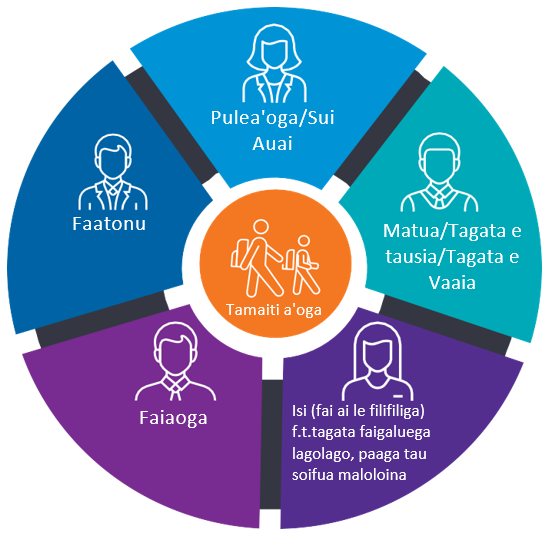 meafaigaluega ma puna’oa e lagolago i a'oa'oga. O le Talaaga o le Faaaofiaga o Aafiaga Tumau i le SoifuaO le Talaaga o le Faaaofiaga o Aafiaga Tumau i le Soifua o le a fesoasoani i a'oga ia iloa atili e faatatau i mana'oga ma itū e malosi ai lou alo. O le a faailoa ai le vaevaega tau tupe a le tagata, e fesoasaoni e fuafua lai e a'oa'oina ma soo se suiga e mana'omia e se tamaiti a'oga e faaleleia atili ai lona a'oa'oina. O le faiga fou a le Talaaga o le Faaaofiaga o Aafiaga Tumau i le Soifua o le a suia ai le pepa o Fesili o Mana'oga mo A'oa'oga sa faaaogaina o se vaega o le PSD o loo iai. A o aga'i atu a'oga i le suiga fou, o aiga o tamaiti a'oga o loo avea ma vaega o le PSD o le a logoina e auai i se fono e faamae'a ai se Talaaga o le Faaaofiaga o Aafiaga Tumau i le Soifua. O tagata e iloa lou alo o le a auai i le fono, faatasi ai ma se sui tuto'atasi, o se faatonu ua a'oa'oina o le a fesoasoani i a'oga ma aiga e faamae'a le talaaga.Afai o lou alo o loo avea ma vaega o le PSD, o lau a'oga o le a lua galulue e saili se taimi pito sili ona talafeagai e faamae'a ai le latou talaaga. O le talaaga o le a avanoa fo'i i kulupu lautele o tamaiti a'oga e maualuga mana'oga. Faatupeina o suigaIna ia fesoasoani ia faamautinoa aiga a'o suia mai le latou tamaititi mai le Polokalame mo Tamaiti A'oga e iai Aafiaga Tumau i le soifua (PSD) i le auala fou, o le malō o Vitoria e Faatupeina le Suiga o Faaaofiaga o Aafiaga Tumau i le Soifua se'ia oo i le 2024. O le faatupeina o le Suiga o Faaaofiaga o Aafiaga Tumau i le Soifua e faamautinoa ai a le maua e a'oga le aofa'i tutusa o le faatupeina mo tamaiti a'oga poo le sili atu e lagolago ai le suiga o tamaiti a'oga mai le PSD i le Faaaofiaga o Aafiaga Tumau i le Soifua.Mo nisi faamatalaga ma le faapefea ona aogā le Faatupeina o le Suiga o Faaaofiaga o Aafiaga Tumau i le Soifua i le tulaga o lou alo faamolemole faafesoota'i le pule o lau a'oga.Faia nisi a'oa'oga mo faia'oga ma tagata faigaluega O le Faaaofiaga o Aafiaga Tumau i le Soifua o le a avatu ai i faia'oga ma tagata faigaluega lagolago se malamalamaaga e sili atu i aafiaga tumau o le soifua ma pe faapefea ona tali atu. 
O le a mafai ona aofia ai le avanoa o:isi tagata faapitoa i a'oga e telē le malamalama i aafiaga tumau i le soifuafaia'ogaa'oa'oga faapitoata’iala ma puna’oa e fua i faamaonigasikolasipi.Mo nisi faamatalaga Asiasi www.education.vic.gov.au/disabilityinclusion ia iloa atili e faatatau i le Faaaofiaga o Aafiaga Tumau i le Soifua. Afai e te fia talanoa e faatatau i mea e mana'omia e lou alo i le a'oga, pe e te mana'omia se lagolago faaliliu upu poo le faamatala upu, faamolemole faafeso'ota'i lau pule a'oga. 